Бортовая реклама от "Арт-Прогресс"Маршрутные таксиМаршрутные такси, маршрутки, являются одним из основных видов транспорта, очень популярным и удобным для передвижения жителей Ростова-на-Дону и Ростовской области. Они прочно заняли свою нишу в транспортной системе города и успешно конкурируют с другими видами общественного транспорта - автобусами, трамваями и троллейбусами.Почему реклама на маршрутках интересна и выгодна?Реклама на маршрутных такси обходится дешевле аналогичного по срокам размещения на щитовых конструкциях: при сроке проката 6 месяцев – в 3 раза; 
при сроке проката 12 месяцев – в 4 раза. Сравнение порядка цен на маршрутные такси с электротранспортом показывает, что маршрутные такси обходятся дешевле последнего приблизительно в 2 раза вне зависимости от сроков проката.Реклама на маршрутных такси проникнет в любые части городаОт макета...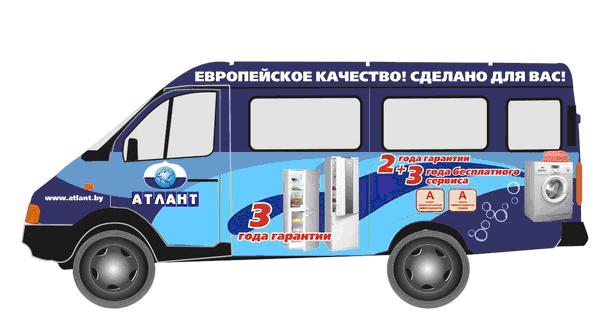 До воплощения...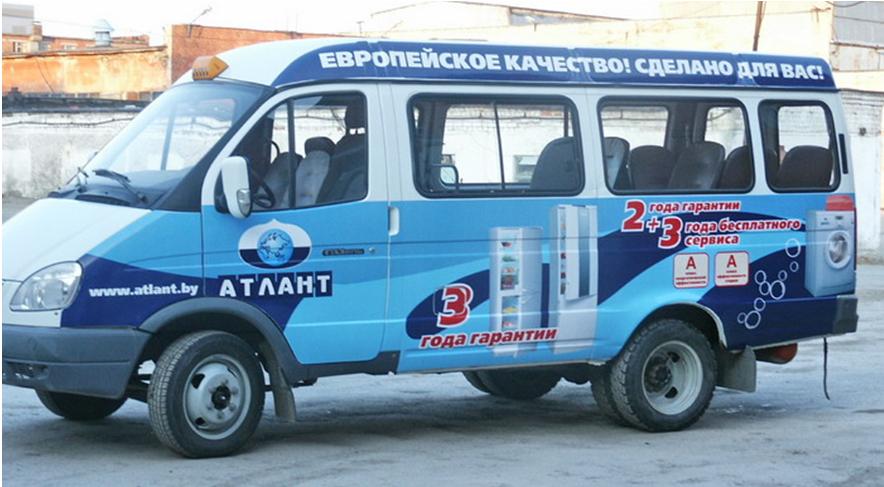 Заказчик: ТМ "Атлант"Изготовление: полноцветная печать с ламинациейРеклама на маршрутном такси это:Динамичность. Максимальная география охвата способствует большему количеству рекламных контактов.Массовость. Эффективность рекламы, размещённой на нескольких маршрутках, проходящих в заданном районе, безусловно, выше эффективности той же рекламы на одном троллейбусе или автобусе, курсирующем по тому же маршруту. А вот стоимость размещения практически одинакова.Компактная поверхность. Целостное восприятие, как с близких, так и с дальних расстояний, размеры рекламируемых объектов в сравнении с электротранспортом и автобусами практически одинаковы.Не "газелью" единой.Помимо тружениц дорог "газелей", по маршрутам Ростова-на-Дону могут доставлять вашу рекламу потенциальным клиентам также Hyundai, Mercedes, Ford, Iveco, Volkswagen, "Соболи", "Исузу", "Фиаты" и прочие микроавтобусы, используемые как маршрутные такси. Они различаются габаритами, площадью рекламного поля и его конфигурацией. Поэтому, если вы включаете в список любые машины кроме "газелей", следует адаптировать макет (в чем мы вам, безусловно, поможем). Кроме того, может варьироваться стоимость печати и монтажа рекламы.В Ростове-на-Дону и других городах!Воспользуйтесь нашим опытом по размещению рекламы на маршрутных такси не только в Южной столице, но и в других городах Ростовской области, а также в Таганроге, Новочеркасске и Волгодонске. Реклама на маршрутных такси в этих городах выйдет на линию вовремя и будет выполнена качественно. Как и все, что делаем мы и прошедшие жесткий селекционный отбор наши партнеры в других городах.Прайс-лист на 01.01.2012г.Закажите у нас рекламу на маршрутных такси.Мы оперативно подготовим адресную программу размещения рекламы на маршрутных такси в Ростове-на-Дону и Ростовской области и других регионах России.- Наша дизайн-студия разработает или адаптирует макет под различные типы маршрутных такси Ростова-на-Дону.- Наша типография качественно напечатает рекламу для маршрутного такси или другого типа транспорта на самоклеющейся пленке- Мы проведем весь комплекс работ по оформлению транспорта (от дизайна до монтажа).- Мы разработаем и проведем комплексную кампанию с применением других средств рекламы. Телефон для заказа рекламы на бортах маршрутных такси: 8(928)226-06-55Мы поможем с выбором интересующих Вас районов движения транспорта, быстро составим проект бюджета и конечно, разместим Вашу рекламу в кратчайшие сроки! С нашей помощью Вас обязательно увидят!Стоимость размещения рекламы, Ростов-на-Дону:Аренда за 1 месяца5500 руб.Полноцветная печать с ламинацией5000 руб.Монтаж/демонтаж5000 руб./2500руб.Эскиз (изготовление макета)1000 руб.Итого (изготовление + 3 мес. аренды):30 000руб.Изготовление рекламы и прокат в других городахЗвоните: 8(928) 226-06-55